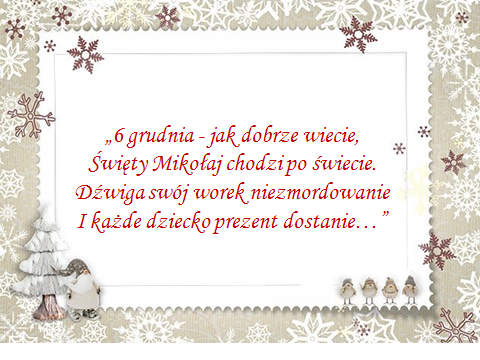 Społeczność 
Publicznej Szkoły Podstawowej w Borzechowieserdecznie zaprasza na przygodę ze Św. Mikołajem!!!                  dnia 6. grudnia  2018 r. o godz. 17.00w szkole.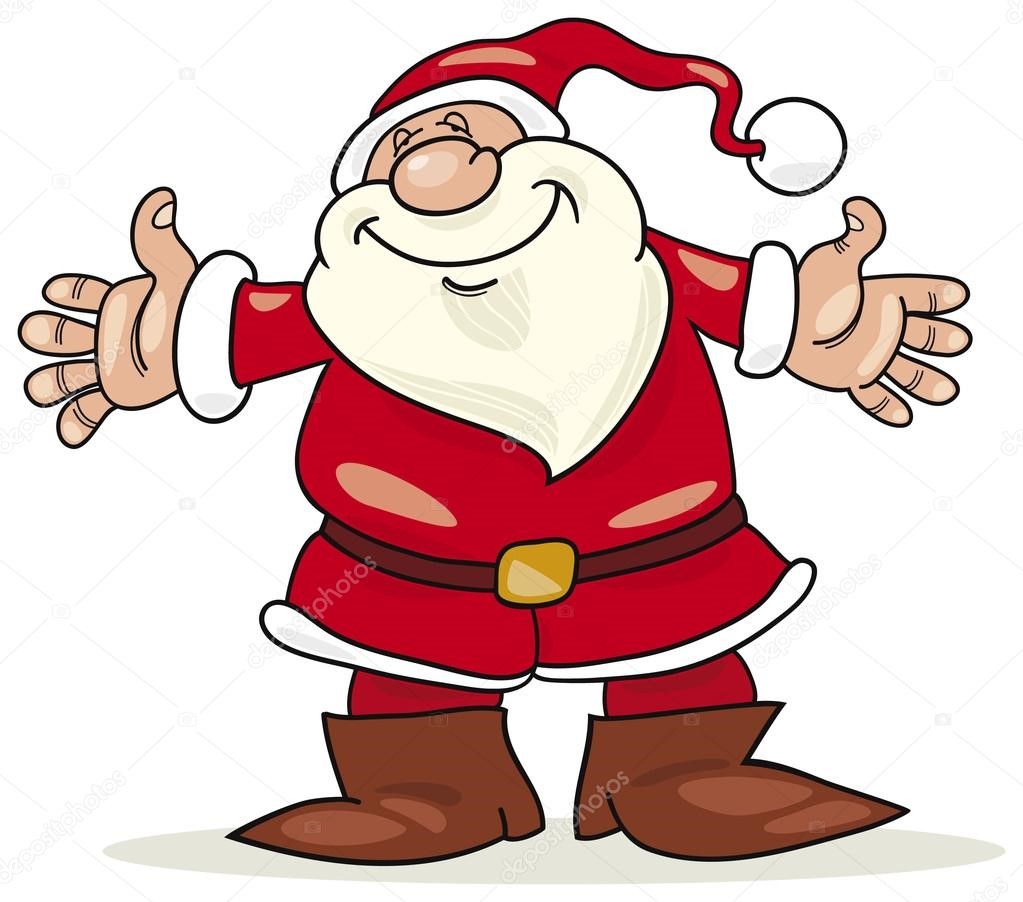 W programie:- występy uczniów- wspólne śpiewanie kolęd- Mikołajkowa loteria fantowa- kawiarenki z pysznym ciastem- stoiska kiermaszowe z dekoracjami świątecznymi
ODWIEDZI NAS RÓWNIEŻ ŚWIĘTY MIKOŁAJ!!!